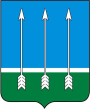 Администрациязакрытого административно - территориального образования Озерный Тверской областиП О С Т А Н О В Л Е Н И Е02.03.2022                                                                                                                         №39 О внесении изменений в муниципальную программу «Формирование комфортной городской среды ЗАТО Озерный Тверской области на 2018-2024 годы»В соответствии с  Федеральным законом от 06.10.2003 года №131-ФЗ «Об общих принципах организации местного самоуправления в Российской Федерации» на основании Порядка предоставления и распределения из областного бюджета Тверской области бюджетам муниципальных образований Тверской области субсидий на поддержку муниципальных программ формирования комфортной городской среды, в связи с внесением изменений в федеральную информационную адресную систему (ФИАС), статьей 36 Устава ЗАТО Озерный администрация ЗАТО Озерный постановляет:1. Внести в постановление администрации ЗАТО Озерный от 20.10.2021 года № 379 «О внесении изменений в муниципальную программу «Формирование комфортной городской среды ЗАТО Озерный Тверской области на 2018-2024 годы» следующие изменения:1.1.  Заменить в постановлении по всему тексту слово: «пгт. Озерный» на –слово: «поселок Озерный».2. Приложение, Приложение 1, Приложение 2 к постановлению «О внесении изменений в муниципальную программу «Формирование комфортной городской среды ЗАТО Озерный Тверской области на 2018-2024 годы» изложить в новой редакции (Приложение).3. Контроль над исполнением настоящего постановления возложить на руководителя отдела по строительству и ЖКХ администрации ЗАТО Озерный С.А. Федотову.4.  Настоящее постановление вступает в силу со дня его подписания.	5. Настоящее постановление опубликовать в газете «Дни Озерного» и разместить на официальном сайте муниципального образования ЗАТО Озерный в сети интернет (www.ozerny.ru).Глава ЗАТО Озерный                                                                              Н.А. Яковлева